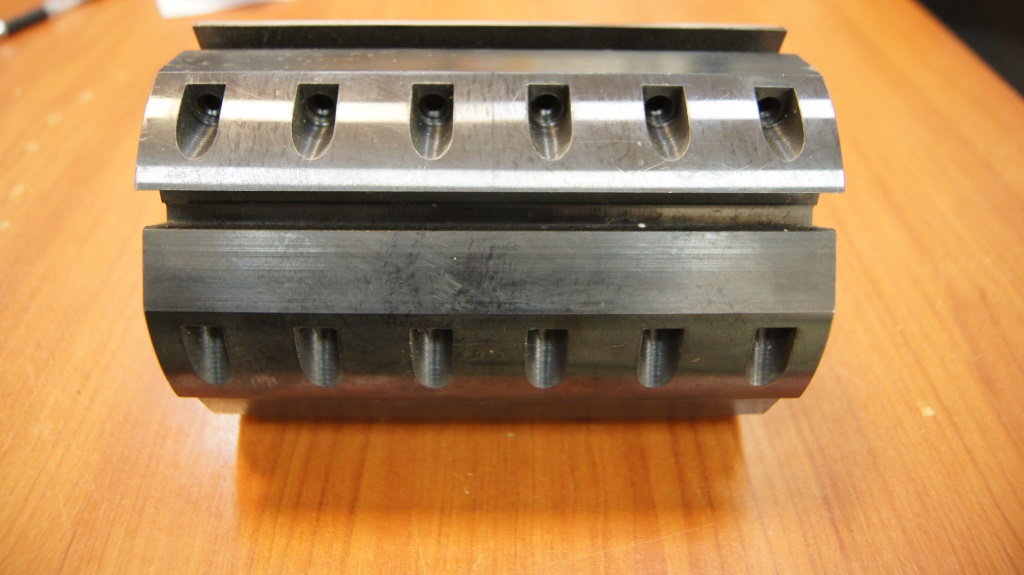 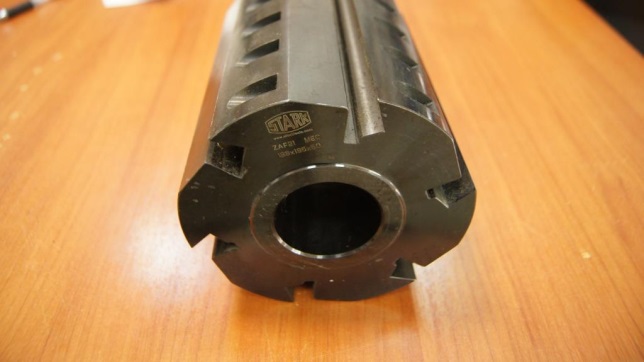 Код из 1САртикулНаименоваие/ Бренд/ПоставщикТехнические характеристикиГабаритыД*Ш*В,ммМасса,грМатериалМесто установки/Назначение05613ZAF21Приспособление для заточки ножевых блоков (до 36шт.) на станках оснащенных делительной головкой.7000металлЧетырёхсторонние станки/ для профильного строгания05613ZAF217000металлЧетырёхсторонние станки/ для профильного строгания05613ZAF21   Stark7000металлЧетырёхсторонние станки/ для профильного строгания